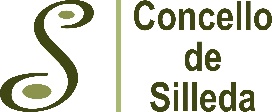 ANEXO I: MODELO DE SOLICITUDEDATOS DE IDENTIFICACIÓNORZAMENTO DE GASTOS E INGRESOSANEXO IIDATOS DEPORTIVOSPROXECTO DEPORTIVO 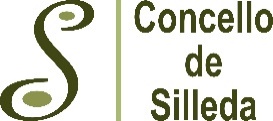 ANEXO IIDECLARACIÓNSOLICITANTE:______________________________________________  D.N.I_________________BAIXO RESPONSABILIDADE DECLARO:NON solicitei NIN recibiu ninguna outra axuda ou subvención pública ou privada para a mesma finalidade.Teño solicitado e/ou concedidas outras axudas e subvencións públicas ou privadas para a mesma finalidade.Que non está incurso en ningunha das causas de prohibición de percepción de subvencións ou axudas públicas mencionadas no artigo 13 da Lei 38/2003. E para que así conste, asino a presenteEn Silleda  a ______ de __________________ de 2023NOME E APELIDOS DA PERSOA SOLICITANTE:NOME E APELIDOS DA PERSOA SOLICITANTE:D.N.I:D.N.I:ENDEREZO:ENDEREZO:LOCALIDADE:CÓDIGO POSTAL:TELÉFONO:MAIL:ORZAMENTO DE GASTOS E INGRESOS PARA A TEMPADA 2023/2024ORZAMENTO DE GASTOS E INGRESOS PARA A TEMPADA 2023/2024CONCEPTO DE GASTOS:IMPORTETOTAL GASTOS:TOTAL GASTOS:CONCEPTO DE INGRESOS:IMPORTE:TOTAL INGRESOS:TOTAL INGRESOS:Declaro que:-Os datos que constan nesta solicitude e nos documentos que se achegan son certos.-Acepto expresamente as Bases da convocatoria de subvención.Declaro que:-Os datos que constan nesta solicitude e nos documentos que se achegan son certos.-Acepto expresamente as Bases da convocatoria de subvención.LUGAR E DATA:En______________a____de________________do 2023SINATURA:PARTICIPACIÓN E RESULTADOS EN COMPETICIÓNS, CAMPIONATOS OU EVENTOS NAS ÚLTIMAS TEMPADAS 2020/2022/2022PARTICIPACIÓN E RESULTADOS EN COMPETICIÓNS, CAMPIONATOS OU EVENTOS NAS ÚLTIMAS TEMPADAS 2020/2022/2022PARTICIPACIÓN E RESULTADOS EN COMPETICIÓNS, CAMPIONATOS OU EVENTOS NAS ÚLTIMAS TEMPADAS 2020/2022/2022DISCIPLINA DEPORTIVA:DISCIPLINA DEPORTIVA:DISCIPLINA DEPORTIVA:CATEGORIA NA QUE PARTICIPA:CATEGORIA NA QUE PARTICIPA:CATEGORIA NA QUE PARTICIPA:CAMPIONATOS OU ACTIVIDADES NAS QUE PARTICIPOU NAS ÚLTIMAS TEMPADASCAMPIONATOS OU ACTIVIDADES NAS QUE PARTICIPOU NAS ÚLTIMAS TEMPADASRESULTADOS:1.1.2.2.3.3.4.4.5.5.6.6.7.7.8.8.9.9.10.10.FEDERACIÓN DEPORTIVA A QUE PERTENCE:TELÉFONO:TELÉFONO:FEDERACIÓN DEPORTIVA A QUE PERTENCE:MAIL:MAIL:PROXECTO DEPORTIVO A DESENVOLVER DURANTE O ANO DA SOLICITUDE 2023/2024PROXECTO DEPORTIVO A DESENVOLVER DURANTE O ANO DA SOLICITUDE 2023/2024PROXECTO DEPORTIVO A DESENVOLVER DURANTE O ANO DA SOLICITUDE 2023/2024PROXECTO DEPORTIVO A DESENVOLVER DURANTE O ANO DA SOLICITUDE 2023/2024PROXECTO DEPORTIVO A DESENVOLVER DURANTE O ANO DA SOLICITUDE 2023/2024DATA(SE A COÑECE)LUGARNÚMERODURACIÓNNIVEL (AUTONÓMICO, NACIONAL, INTERNACIONAL)Declaro que:-Os datos que constan nesta solicitude e nos documentos que se achegan son certos.-Acepto expresamente as Bases da convocatoria de subvención.Declaro que:-Os datos que constan nesta solicitude e nos documentos que se achegan son certos.-Acepto expresamente as Bases da convocatoria de subvención.LUGAR E DATA:En______________a____de________________do 2023SINATURA:Axudas solicitadas:                                             €Axudas solicitadas:€Axudas solicitadas:€Axudas concedidas:€Axudas concedidas:€Axudas concedidas:€